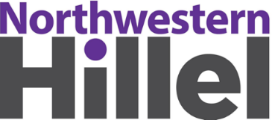 NU Perspectives 2022Sunday, August 21 – Thursday, September 1, 2022NU Perspectives 2022Sunday, August 21 – Thursday, September 1, 2022NU Perspectives 2022Sunday, August 21 – Thursday, September 1, 2022As of 15/08Sunday, August 21, 2022Departure4:25 pmDeparture from the United States on United Airlines #90.UA084 21AUG EWR/TLV 4:25P 9:55A 22AUGDay 1: Monday, August 22, 2022 Arrival and Welcome to Israel9:55 amArrival at Ben Gurion International Airport with assistance by a Makor Educational Journeys representativeDrive through the Negev Desert to the Negev HighlandsStop in Sde Boker for an overlook into the Wilderness of Zin for a short program introductionContinue to Mitzpeh RamonCheck in to Ramon Suites HotelWalk to Har Gamal overlooking the Ramon CraterDinner followed by orientation and opening programOvernight: Ramon Suites, Mitzpeh RamonDay 2: Tuesday, August 23, 2022Israelis and the Palestinians: In Search of ClarityBreakfast at the hotel8:30 amThe Tools of Narrative, introductory comments with scholar Paul LiptzWorkshop I Defining Priorities in the Spoken Word, a Workshop exploring participants personal choices for their own conversations and how words create narrative.11:oo amWorkshop II  What is My Narrative  - What is Yours – Exploring personal opinionsLunch 2:00 pmWorkshop III  Palestinians and Israelis, Ones Fact, another ones Myth,  defining anchors for conversationLate afternoon walk in the Ramon Crater, culminating in conversations in small groups about expectations and fearsDinner 8:00 pmStars Gazing in the desertOvernight: Ramon Suites, Mitzpeh RamonDay 3: Wednesday, August 24, 2022 A Mosaic of CulturesBreakfast at the hotelDrive to Sderot in the Western NegevDrive to the Asaf Siboni Overlook for an overview of Gaza opposite Gaza CityDrive to Ramleh 12:30 pmLunch at Samir Restaurant, followed by a special program with the Appleseeds Foundation and Reut Zadok2:30 pmDrive to Jerusalem and stop at Mount Scopus for an introduction to and overview of Jerusalem.Enter the Old City via Jaffa Gate and ascend to the rooftops of the Marketplace for a glimpse into the multi-ethnic weave of Jerusalem and a look from above at the Four Quarters of the cityCheck in to Jerusalerm hotel5:45 pmMeeting with Ambassador Thomas Nides at Shalom Hartman Institute8:00 pmDinner at the hotel with Jerusalem Hilel Overnight: Montefiore Hotel, JerusalemDay 4: Thursday, August 25, 2022 Ramallah Breakfast at the hotel8:00 amEarly morning departure for Ramallah. Guide: Riman Bakarat9:00 amA Glimpse into Palestinian Society with Khalil Shikaki, founder and director of the Palestinian Center for Policy and Survey Research (PCPSR)10:00 amShort guided walk around downtown Ramallah11:30 amMy Palestine and Your Israel, meet with Amal Jadou, deputy Palestinian minister of foreign affairs 12:30 pmMy Palestine, lunch and a conversation with Young Palestinian Entrepreneurs2:00 pmDrive to Taybeh3:00 pmVisit the Christian village of Taybeh and the brewery with the same name, founded by a Palestinian family who returned to Taybe from the United States after the Oslo AccordsReturn to Jerusalem Dinner at the hotel8:00 pmIn Search of Understanding? Israelis and Palestinians, with journalist Tal SchneiderOvernight: Montefiore Hotel, JerusalemDay 5: Friday, August 26, 2022 Memories for the FutureBreakfast at the hotel.8:00 amThe Memory of the Holocaust in Contemporary Israeli Society, with Shlomo Balsam11:00amVisit Yad Vashem, The Israeli national memorial to the victims of the Holocaust, including the Holocaust History Museum, the Avenue of the Righteous, and the Children’s MemorialOpportunity to attend Juma prayers for Muslim studentsVisit Mahane Yehuda open air market as residents and visitors celebrate the end of the week and the upcoming Sabbath, with lunch on your ownFree time to enjoy Jerusalem as the city winds down for the SabbathInterfaith Sabbath Welcome overlooking the Western Wall Festive Sabbath Dinner at the hotel, followed by student led Oneg Shabbat and deecomplressOvernight: Montefiore Hotel, JerusalemDay 6: Saturday, August 27, 2022 A Sabbath in JerusalemBreakfast at the hotelOptional Sabbath servicesReturn to the Old City for a guided walk through the Christian Quarter, including the Church of the Holy Sepulchre, and continuing to the Austrian Hospice for a bird’s eye view of the Muslim & Christian Quarters and the Temple Mount - Haram al Sharif, concluding in the heart of the Jewish QuarterLunch on own in the Old CityNote: Packed lunches for Sabbath observant studentsFree time for rest and relaxation 3:30 pmMy Life as an Arab Israel Journalist, with journalist Khaled Abou Touameh at Sergei PalaceOptional Catholic Mass at the Notre Dame Cathedral8:00 pmMusical Havdallah, the transition ceremony from the Sabbath to the rest of the weekFree evening to explore downtown Jerusalem, with dinner on your own Overnight: Montefiore Hotel, JerusalemDay 7: Sunday, August 28, 2022 Where Politics and Spirituality Meet Breakfast at the hotel7:30 amDepart hotel for early morning departure for Temple Mount/Harem al Sharif with Muslim guide Ibrahim Gazawi, including a dialogue with a representative of the Jerusalem Waqf (pending confirmation)9:30 amDrive to Bethlehem to visit the Church of the Nativity and walk along the Palestinian side of the Seam Zone Barrier, with its creative political graffiti1:00 pmVisit the Aida Refugee Camp for a special  program with the Noor Women's Empowerment Group, including lunchThe Geopolitics of Jerusalem: Guided drive from Jerusalem to the Dead Sea along the boundaries of the city and into the Judean Desert, for an understanding of some of the complexities on the ground and semantics involved in the discussion 3:00 pmFun in the Sun at the Dead Sea, with an opportunity to float in the Dead SeaDrive through the Jordan Valley to the Sea of GalileeDinner at the hotelOvernight: Ohalo Guesthouse, Sea of GalileeDay 8: Monday, August 29, 2022 Spirituality  and Security in Israel’s NorthBreakfast at the hotelAscend to the Golan Heights9:30 amDrive along the Israeli-Syrian border by Jeep, with a geopolitical briefing en route, for a glimpse at the complex relationships that have formed in the Middle East, Europe and the United States in the wake of the Syrian Civil War11:30amBorders and Boundaries with People in Between, with Lt. Col. (Res.) Sarit Zahavi, of the Alma CenterVisit Capernaum, where Jesus taught and site of an ancient synagogue; and the Mount of Beatitudes, site of the Sermon on the MountTravel south along the Trans-Israel Highway, with a security seminar along the Seam Zone between Israel and the Palestinian territories. Lunch on own en route(Pending final confirmation) My Home in the Land of Israel, visit the community of Alfei Menashe,  and meet with a resident for a conversation on why they choose to make her home in Judea -Samaria/ The West BankDrive to Tel AvivCheck in to the hotel Dinner at the hotel followed by processing conversation and optional free evening in Tel AvivOvernight: Metropolitan Hotel, Tel AvivDay 9: Tuesday, August 30, 2022 A Mosaic of ISraeli Society Breakfast at the hotel(Pending final confirmation) Meeting with poet Adi Keisar  a former radio personality and founder of the popular Poetry Project "Ars Poetica”, Middle Eastern parties combined with poetry readings11:00amGuided “Rainbow Tour” that tells the story of the Israeli gay community in Tel Aviv to discover the    secrets of the largest LGBTQ community in Israel by walking through the main sites and learning about   the events that shaped this communityVisit the Nachalat Binyamin Arts and Crafts Market with it over 100 artists and musicians.Lunch on own in the colorful Carmel MarketGuided walk along Rothschild Blvd., where Tel Aviv began over 100 years ago and which today is one of the most active global innovation hubs in IsraelReturn to the hotel for a processing7:30 pmDinner at the hotel with students form Tel Aviv Hillel, followed by an evening out with the Hillel studentsOvernight: Metropolitan Hotel, Tel AvivDay 10: Wednesday, August 31, 2022 Questions for the Future and Conclusion Breakfast at the hotel8:30 amIsrael and the Middle East @2022 – Where to from here? With Dan Shapiro, senior State Department official and former US ambassador to IsraelDepart hotel10:30amVisit one of the bilingual Arab-Jewish kindergartens established by the Orchard of the Children of Abraham and dialogue with founders Ihab and Ora Balha on their work to create shared society on a personal and national level.Visit Rabin Square, site of assassination of Yitzchak Rabin, for a continuation of the conversation on identity differences and conflicting narratives.Continue to the Levinsky Market for a Balkan tasting tour, with lunch on your own.Free time for rest, relaxation, shopping and the beach5:30 pmFinal wrap-up conversation, followed by dinner/festive closing at Maganda RestaurantDepart for Ben Gurion Airport11:25 pmDeparture on flight UA 91 and arrive back in the United States4:10 amArrive at Newark Liberty AirportDeparture